Pursuant to Oregon Revised Statutes (ORS) 654, The Oregon Safe Employment Act (OSEAct), the Oregon Department of Consumer and Business Services, Occupational Safety and Health Division (Oregon OSHA), adopted these rules. The Secretary of State designated Oregon Administrative Rules Chapter 437 as the Oregon Occupational Safety and Health Division Rules. Six subject areas are designated as “Divisions” of these rules.•	Division 1 Administration of the Oregon Safe Employment Act•	Division 2 General Occupational Safety and Health Rules•	Division 3 Construction•	Division 4 Agriculture•	Division 5 Maritime Activities•	Division 7 Forest ActivitiesOregon-initiated rules are numbered in a uniform system developed by the Secretary of State. This system does not number the rules in sequence (001, 002, 003, etc.). Omitted numbers may be assigned to new rules at the time of their adoption.Oregon-initiated rules are arranged in the following codification structure prescribed by the Secretary of State for Oregon Administrative Rules (OAR):	Chapter	Division	Subdivision	Rule	Section	Paragraphs
	437	002	N	0221	(1)	(a)(A)(i)(I)Cite as 437-002-0221(1)(a)Many of the Oregon OSHA rules are adopted by reference from the Code of Federal Regulations (CFR), and are arranged in the following federal numbering system:	Part	Subpart	Section	 Paragraphs
		(Subdivision)
	1910	N	.176	(a)(1)(i)(A)(1)(i)Cite as 1910.176(a)(1)The terms “subdivision” and “subpart” are synonymous within OAR 437, Oregon Occupational Safety and Health rules.These rules are available for viewing in the Office of the Secretary of State, Oregon State Archives Building, Salem, Oregon.These rules are available in electronic and printable formats at osha.oregon.gov.Printed copies of these rules are available at:Department of Consumer & Business Services
Oregon Occupational Safety & Health Division (Oregon OSHA)
350 Winter St. NE
Salem, OR 97301-3882Or call the Oregon OSHA Resource Library at 503-378-3272. Table of Contents437-002-0360	Adoption by ReferenceIn addition to, and not in lieu of, any other safety and health codes contained in OAR Chapter 437, the Department adopts by reference the following federal regulations printed as part of the Code of Federal Regulations, 29 CFR 1910, in the Federal Register:(19) 29 CFR 1910.1018 Inorganic arsenic, published 5/14/19, FR vol. 84, no. 93, p. 21416.These standards are available at the Oregon Occupational Safety and Health Division, Oregon Department of Consumer and Business Services, and the United States Government Printing Office.Stat. Auth.: ORS 654.025(2) and 656.726(4).Stats. Implemented: ORS 654.001 through 654.295.Hist:	APD Admin. Order 13-1988, f. 8/2/88, ef. 8/2/88 (Benzene).APD Admin. Order 14-1988, f. 9/12/88, ef. 9/12/88 (Formaldehyde).APD Admin. Order 18-1988, f. 11/17/88, ef. 11/17/88 (Ethylene Oxide).APD Admin. Order 4-1989, f. 3/31/89, ef. 5/1/89 (Asbestos-Temp).APD Admin. Order 6-1989, f. 4/20/89, ef. 5/1/89 (Non-Asbestiforms-Temp).APD Admin. Order 9-1989, f. 7/7/89, ef. 7/7/89 (Asbestos & Non-Asbestiforms-Perm).APD Admin. Order 11-1989, f. 7/14/89, ef. 8/14/89 (Lead).APD Admin. Order 13-1989, f. 7/17/89, ef. 7/17/89 (Air Contaminants).OR-OSHA Admin. Order 1-1990, f. 1/11/90, ef. 1/11/90 (Formaldehyde-Temp).OR-OSHA Admin. Order 3-1990, f. 1/19/90, ef. 1/19/90 (Asbestos & Non-Asbestiforms-Temp).OR-OSHA Admin. Order 6-1990, f. 3/2/90, ef. 3/2/90 (Formaldehyde-Perm).OR-OSHA Admin. Order 7-1990, f. 3/2/90, ef. 3/2/90 (Asbestos & Non-Asbestiforms-Perm).OR-OSHA Admin. Order 9-1990, f. 5/8/90, ef. 8/8/90 (Labs).OR-OSHA Admin. Order 11-1990, f. 6/7/90, ef. 7/1/90 (Air Contaminants).OR-OSHA Admin. Order 13-1990, f. 6/28/90, ef. 8/1/90 (Asbestos-Temp).OR-OSHA Admin. Order 14-1990, f. 6/28/90, ef. 8/1/90 (Lead).OR-OSHA Admin. Order 19-1990, f. 8/31/90, ef. 8/31/90 (Asbestos-Perm).OR-OSHA Admin. Order 20-1990, f. 9/18/90, ef. 9/18/90 (Lead).OR-OSHA Admin. Order 21-1990, f. 9/18/90, ef. 9/18/90 (Air Contaminants).OR-OSHA Admin. Order 7-1991, f. 4/25/91, ef. 4/25/91 (Air Contaminants, Asbestos, Formaldehyde).OR-OSHA Admin. Order 13-1991, f. 10/10/91, ef. 10/10/91 (Lead, Formaldehyde).OR-OSHA Admin. Order 15-1991, f. 12/13/91, ef. 12/13/91 (Asbestos).OR-OSHA Admin. Order 1-1992, f. 1/22/92, ef. 1/22/92 (Formaldehyde).OR-OSHA Admin. Order 4-1992, f. 4/16/92, ef. 4/16/92 (Formaldehyde).OR-OSHA Admin. Order 5-1992, f. 4/24/92, ef. 7/1/92 (Bloodborne Pathogens).OR-OSHA Admin. Order 6-1992, f. 5/18/92, ef. 5/18/92 (Asbestos).OR-OSHA Admin. Order 10-1992, f. 9/24/92, ef. 9/24/92 (Lead-temp).OR-OSHA Admin. Order 11-1992, f. 10/9/92, ef. 10/9/92 (Asbestos).OR-OSHA Admin. Order 12-1992, f. 10/13/92, ef. 10/13/92 (Formaldehyde).OR-OSHA Admin. Order 15-1992, f. 12/30/92, ef. 12/30/92 (Air Contaminants, BBP, Labs).OR-OSHA Admin. Order 1-1993, f. 1/22/93, ef. 1/22/93 (Cadmium, MDA).OR-OSHA Admin. Order 6-1993, f. 5/17/93, ef. 5/17/93 (Air Contaminants-Temp).OR-OSHA Admin. Order 12-1993, f. 8/20/93, ef. 11/1/93 (remainder of 2/Z).OR-OSHA Admin. Order 17-1993, f. 11/15/93, ef. 11/15/93 (Air Contaminants-Perm).OR-OSHA Admin. Order 4-1995, f. 3/29/95, ef. 3/29/95 (Asbestos).OR-OSHA Admin. Order 8-1995, f. 8/25/95, ef. 8/25/95 (Asbestos).OR-OSHA Admin. Order 4-1996, f. 9/13/96, ef. 9/13/96 (Lead).OR-OSHA Admin. Order 6-1996, f. 11/29/96, ef. 11/29/96 (Asbestos).OR-OSHA Admin. Order 4-1997, f. 4/2/97, ef. 4/2/97.OR-OSHA Admin. Order 6-1997, f. 5/2/97, ef. 5/2/97.OR-OSHA Admin. Order 8-1997, f. 11/14/97, ef. 11/14/97 (Methylene Chloride).OR-OSHA Admin. Order 1-1998, f. 2/13/98, ef. 2/13/98 (Methylene Chloride).OR-OSHA Admin. Order 3-1998, f. 7/7/98, ef. 7/7/98.OR-OSHA Admin. Order 1-1999, f. 3/22/99, ef. 3/22/99.OR-OSHA Admin. Order 4-1999, f. 4/30/99, ef. 4/30/99.OR-OSHA Admin. Order 1-2005, f. 4/12/05, ef. 4/12/05.OR-OSHA Admin. Order 4-2006, f. 7/24/06, ef. 7/24/06.OR-OSHA Admin. Order 10-2006, f. 11/30/06, ef. 11/30/06.OR-OSHA Admin. Order 5-2009, f. 5/29/09, ef. 5/29/09.OR-OSHA Admin. Order 4-2011, f. 12/8/11, ef. 12/8/11.OR-OSHA Admin. Order 5-2011, f. 12/8/11, ef. 7/1/12.OR-OSHA Admin. Order 1-2012, f. 4/10/12, ef. 4/10/12.OR-OSHA Admin. Order 5-2012, f. 9/25/12, ef. 9/25/12.OR-OSHA Admin. Order 3-2013, f. 7/18/13, ef. 7/18/13.OR-OSHA Admin. Order 4-2013, f. 7/19/13, ef. 7/19/13.OR-OSHA Admin. Order 3-2019, f. 10/29/19, ef. 10/29/19.1910.1018	Inorganic Arsenic(a) Scope and application. This section applies to all occupational exposures to inorganic arsenic except that this section does not apply to employee exposures in agriculture or resulting from pesticide application, the treatment of wood with preservatives or the utilization of arsenically preserved wood.(b) Definitions.Action level means a concentration of inorganic arsenic of 5 micrograms per cubic meter of air (5 µg/m3) averaged over any eight (8) hour period.Assistant Secretary means the Assistant Secretary of Labor for Occupational Safety and Health, U.S. Department of Labor, or designee.Authorized person means any person specifically authorized by the employer whose duties require the person to enter a regulated area, or any person entering such an area as a designated representative of employees for the purpose of exercising the right to observe monitoring and measuring procedures under paragraph (e) of this section.Director means the Director, National Institute for Occupational Safety and Health, U.S. Department of Health and Human Services, or designee.Inorganic arsenic means copper acetoarsenite and all inorganic compounds containing arsenic except arsine, measured as arsenic (As).(c) Permissible exposure limit. The employer shall assure that no employee is exposed to inorganic arsenic at concentrations greater than 10 micrograms per cubic meter of air (10 µg/m3), averaged over any 8-hour period.(d) Reserved.(e) Exposure monitoring.(1) General.(i) Determinations of airborne exposure levels shall be made from air samples that are representative of each employee’s exposure to inorganic arsenic over an eight (8) hour period.(ii) For the purposes of this section, employee exposure is that exposure which would occur if the employee were not using a respirator.(iii) The employer shall collect full shift (for at least 7 continuous hours) personal samples including at least one sample for each shift for each job classification in each work area.(2) Initial monitoring. Each employer who has a workplace or work operation covered by this standard shall monitor each such workplace and work operation to accurately determine the airborne concentration of inorganic arsenic to which employees may be exposed.(3) Frequency.(i) If the initial monitoring reveals employee exposure to be below the action level the measurements need not be repeated except as otherwise provided in paragraph (e)(4) of this section.(ii) If the initial monitoring, required by this section, or subsequent monitoring reveals employee exposure to be above the permissible exposure limit, the employer shall repeat monitoring at least quarterly.(iii) If the initial monitoring, required by this section, or subsequent monitoring reveals employee exposure to be above the action level and below the permissible exposure limit the employer shall repeat monitoring at least every six months.(iv) The employer shall continue monitoring at the required frequency until at least two consecutive measurements, taken at least seven (7) days apart, are below the action level at which time the employer may discontinue monitoring for that employee until such time as any of the events in paragraph (e)(4) of this section occur.(4) Additional monitoring. Whenever there has been a production, process, control or personal change which may result in new or additional exposure to inorganic arsenic, or whenever the employer has any other reason to suspect a change which may result in new or additional exposures to inorganic arsenic, additional monitoring which complies with paragraph (e) of this section shall be conducted.(5) Employee notification.(i) The employer must, within 15 working days after the receipt of the results of any monitoring performed under this section, notify each affected employee of these results either individually in writing or by posting the results in an appropriate location that is accessible to affected employees.(ii) Whenever the results indicate that the representative employee exposure exceeds the permissible exposure limit, the employer shall include in the written notice a statement that the permissible exposure limit was exceeded and a description of the corrective action taken to reduce exposure to or below the permissible exposure limit.(6) Accuracy of measurement.(i) The employer shall use a method of monitoring and measurement which has an accuracy (with a confidence level of 95 percent) of not less than plus or minus 25 percent for concentrations of inorganic arsenic greater than or equal to 10 µg/m3.(ii) The employer shall use a method of monitoring and measurement which has an accuracy (with confidence level of 95 percent) of not less than plus or minus 35 percent for concentrations of inorganic arsenic greater than 5 µg/m3 but less than 10 µg/m3.(f) Regulated area.(1) Establishment. The employer shall establish regulated areas where worker exposures to inorganic arsenic, without regard to the use of respirators, are in excess of the permissible limit.(2) Demarcation. Regulated areas shall be demarcated and segregated from the rest of the workplace in any manner that minimizes the number of persons who will be exposed to inorganic arsenic.(3) Access. Access to regulated areas shall be limited to authorized persons or to persons otherwise authorized by the Act or regulations issued pursuant thereto to enter such areas.(4) Provision of respirators. All persons entering a regulated area shall be supplied with a respirator, selected in accordance with paragraph (h)(2) of this section.(5) Prohibited activities. The employer shall assure that in regulated areas, food or beverages are not consumed, smoking products, chewing tobacco and gum are not used and cosmetics are not applied, except that these activities may be conducted in the lunchrooms, change rooms and showers required under paragraph (m) of this section. Drinking water may be consumed in the regulated area.(g) Methods of compliance.(1) Controls.(i) The employer shall institute at the earliest possible time but not later than December 31, 1979, engineering and work practice controls to reduce exposures to or below the permissible exposure limit, except to the extent that the employer can establish that such controls are not feasible.(ii) Where engineering and work practice controls are not sufficient to reduce exposures to or below the permissible exposure limit, they shall nonetheless be used to reduce exposures to the lowest levels achievable by these controls and shall be supplemented by the use of respirators in accordance with paragraph (h) of this section and other necessary personal protective equipment. Employee rotation is not required as a control strategy before respiratory protection is instituted.(2) Compliance Program.(i) The employer shall establish and implement a written program to reduce exposures to or below the permissible exposure limit by means of engineering and work practice controls.(ii) Written plans for these compliance programs shall include at least the following:(A) A description of each operation in which inorganic arsenic is emitted; e.g. machinery used, material processed, controls in place, crew size, operating procedures and maintenance practices;(B) Engineering plans and studies used to determine methods selected for controlling exposure to inorganic arsenic;(C) A report of the technology considered in meeting the permissible exposure limit;(D) Monitoring data;(E) A detailed schedule for implementation of the engineering controls and work practices that cannot be implemented immediately and for the adaption and implementation of any additional engineering and work practices necessary to meet the permissible exposure limit;(F) Whenever the employer will not achieve the permissible exposure limit with engineering controls and work practices by December 31, 1979, the employer shall include in the compliance plan an analysis of the effectiveness of the various controls, shall install engineering controls and institute work practices on the quickest schedule feasible, and shall include in the compliance plan and implement a program to minimize the discomfort and maximize the effectiveness of respirator use; and(G) Other relevant information.(iii) Written plans for such a program shall be submitted upon request to the Assistant Secretary and the Director, and shall be available at the worksite for examination and copying by the Assistant Secretary, Director, any affected employee or authorized employee representatives.(iv) The plans required by this paragraph must be revised and updated at least annually to reflect the current status of the program.(h) Respiratory protection.(1) General. For employees who use respirators required by this section, the employer must provide each employee an appropriate respirator that complies with the requirements of this paragraph. Respirators must be used during:(i) Periods necessary to install or implement feasible engineering or work-practice controls.(ii) Work operations, such as maintenance and repair activities, for which the employer establishes that engineering and work-practice controls are not feasible.(iii) Work operations for which engineering and work-practice controls are not yet sufficient to reduce employee exposures to or below the permissible exposure limit.(iv) Emergencies.Oregon OSHA repealed 1910.1018(h)(2)(i). In Oregon, OAR 437-002-1018 applies.437-002-1018	Inorganic Arsenic Respiratory Protection ProgramThe employer must implement a respiratory protection program in accordance with Division 2/I, 1910.134(b) through (d) (except (d)(1)(iii)), and (e) through (m) and (o), which covers each employee required by Division 2/Z, 1910.1018 Inorganic Arsenic, to use a respirator.Note: This is in addition to other respiratory protection and medical surveillance requirements specified in these Inorganic Arsenic rules.Stat. Auth.: ORS 654.025(2) and 656.726(4).Stats. Implemented: ORS 654.001 through 654.295.Hist:	OR-OSHA Admin. Order 5-2011, f. 12/8/11, ef. 7/1/12.1910.1018 (h)(2)(ii) If an employee exhibits breathing difficulty during fit testing or respirator use, they must be examined by a physician trained in pulmonary medicine to determine whether they can use a respirator while performing the required duty.(3) Respirator selection.(i) Employers must:(A) Select, and provide to employees, the appropriate respirators specified in paragraph (d)(3)(i)(A) of 29 CFR 1910.134.(B) Ensure that employees do not use half mask respirators for protection against arsenic trichloride because it is absorbed rapidly through the skin.(C) Provide HEPA filters for powered and non-powered air-purifying respirators.:(D) Select for employee use:(1) Air-purifying respirators that have a combination HEPA filter with an appropriate gas-sorbent cartridge or canister when the employee's exposure exceeds the permissible exposure level for inorganic arsenic and the relevant limit for other gases.(2) Front-or back-mounted gas masks equipped with HEPA filters and acid gas canisters or any full facepiece supplied-air respirators when the inorganic arsenic concentration is at or below 500 mg/m3; and half mask air-purifying respirators equipped with HEPA filters and acid gas cartridges when the inorganic arsenic concentration is at or below 100 µg/m3.(ii) Employees required to use respirators may choose, and the employer must provide, a powered air-purifying respirator if it will provide proper protection. In addition, the employer must provide a combination dust and acid-gas respirator to employees who are exposed to gases over the relevant exposure limits.(i) [Reserved](j) Protective work clothing and equipment.(1) Provision and use. Where the possibility of skin or eye irritation from inorganic arsenic exists, and for all workers working in regulated areas, the employer shall provide at no cost to the employee and assure that employees use appropriate and clean protective work clothing and equipment such as, but not limited to:(i) Coveralls or similar full-body work clothing;(ii) Gloves, and shoes or coverlets;(iii) Face shields or vented goggles when necessary to prevent eye irritation, which comply with the requirements of OAR 437-002-0134(8)(b) through (e); and(iv) Impervious clothing for employees subject to exposure to arsenic trichloride.(2) Cleaning and replacement.(i) The employer shall provide the protective clothing required in paragraph (j)(1) of this section in a freshly laundered and dry condition at least weekly, and daily if the employee works in areas where exposures are over 100 µg/m3 of inorganic arsenic or in areas where more frequent washing is needed to prevent skin irritation.(ii) The employer shall clean, launder, or dispose of protective clothing required by paragraph (j)(1) of this section.(iii) The employer shall repair or replace the protective clothing and equipment as needed to maintain their effectiveness.(iv) The employer shall assure that all protective clothing is removed at the completion of a work shift only in change rooms prescribed in paragraph (m)(1) of this section.(v) The employer shall assure that contaminated protective clothing which is to be cleaned, laundered, or disposed of, is placed in a closed container in the change room which prevents dispersion of inorganic arsenic outside the container.(vi) The employer shall inform in writing any person who cleans or launders clothing required by this section, of the potentially harmful effects including the carcinogenic effects of exposure to inorganic arsenic.(vii) Labels on contaminated protective clothing and equipment(A) The employer shall ensure that the containers of contaminated protective clothing and equipment in the workplace or which are to be removed from the workplace are labeled and that the labels include the following information: DANGER: CONTAMINATED WITH INORGANIC ARSENIC. MAY CAUSE CANCER. DO NOT REMOVE DUST BY BLOWING OR SHAKING. DISPOSE OF INORGANIC ARSENIC CONTAMINATED WASH WATER IN ACCORDANCE WITH APPLICABLE LOCAL, STATE OR FEDERAL REGULATIONS.(B) Prior to June 1, 2015, employers may include the following information on containers of protective clothing and equipment in lieu of the labeling requirements in paragraphs (j)(2)(vii) of this section:CAUTION: Clothing contaminated with inorganic arsenic; do not remove dust by blowing or shaking. Dispose of inorganic arsenic contaminated wash water in accordance with applicable local, State or Federal regulations.(viii) The employer shall prohibit the removal of inorganic arsenic from protective clothing or equipment by blowing or shaking.(k) Housekeeping.(1) Surfaces. All surfaces shall be maintained as free as practicable of accumulations of inorganic arsenic.(2) Cleaning floors. Floors and other accessible surfaces contaminated with inorganic arsenic may not be cleaned by the use of compressed air, and shoveling and brushing may be used only where vacuuming or other relevant methods have been tried and found not to be effective.(3) Vacuuming. Where vacuuming methods are selected, the vacuums shall be used and emptied in a manner to minimize the reentry of inorganic arsenic into the workplace.(4) Housekeeping plan. A written housekeeping and maintenance plan shall be kept which shall list appropriate frequencies for carrying out housekeeping operations, and for cleaning and maintaining dust collection equipment. The plan shall be available for inspection by the Assistant Secretary.(5) Maintenance of equipment. Periodic cleaning of dust collection and ventilation equipment and checks of their effectiveness shall be carried out to maintain the effectiveness of the system and a notation kept of the last check of effectiveness and cleaning or maintenance.(l) [Reserved](m) Hygiene facilities and practices.(1) Change rooms. The employer shall provide for employees working in regulated areas or subject to the possibility of skin or eye irritation from inorganic arsenic, clean change rooms equipped with storage facilities for street clothes and separate storage facilities for protective clothing and equipment in accordance with 29 CFR 1910.141(e).(2) Showers.(i) The employer shall assure that employees working in regulated areas or subject to the possibility of skin or eye irritation from inorganic arsenic shower at the end of the work shift.(ii) The employer shall provide shower facilities in accordance with 1910.141(d)(3).(3) Lunchrooms.(i) The employer shall provide for employees working in regulated areas, lunchroom facilities which have a temperature controlled, positive pressure, filtered air supply, and which are readily accessible to employees working in regulated areas.(ii) The employer shall assure that employees working in the regulated area or subject to the possibility of skin or eye irritation from exposure to inorganic arsenic wash their hands and face prior to eating.(4) Lavatories. The employer shall provide lavatory facilities which comply with 1910.141(d)(1) and (2).(5) Vacuuming clothes. The employer shall provide facilities for employees working in areas where exposure, without regard to the use of respirators, exceeds 100 µg/m3 to vacuum their protective clothing and clean or change shoes worn in such areas before entering change rooms, lunchrooms or shower rooms required by paragraph (j) of this section and shall assure that such employees use such facilities.(6) Avoidance of skin irritation. The employer shall assure that no employee is exposed to skin or eye contact with arsenic trichloride, or to skin or eye contact with liquid or particulate inorganic arsenic which is likely to cause skin or eye irritation.(n) Medical surveillance.(1) General.(i) Employees covered. The employer shall institute a medical surveillance program for the following employees:(A) All employees who are or will be exposed above the action level, without regard to the use of respirators, at least 30 days per year; and(B) All employees who have been exposed above the action level, without regard to respirator use, for 30 days or more per year for a total of 10 years or more of combined employment with the employer or predecessor employers prior to or after the effective date of this standard. The determination of exposures prior to the effective date of this standard shall be based upon prior exposure records, comparison with the first measurements taken after the effective date of this standard, or comparison with records of exposures in areas with similar processes, extent of engineering controls utilized and materials used by that employer.(ii) Examination by physician. The employer shall assure that all medical examinations and procedures are performed by or under the supervision of a licensed physician, and shall be provided without cost to the employee, without loss of pay and at a reasonable time and place.(2) Initial examinations. By December 1, 1978, for employees initially covered by the medical provisions of this section, or thereafter at the time of initial assignment to an area where the employee is likely to be exposed over the action level at least 30 days per year, the employer shall provide each affected employee an opportunity for a medical examination, including at least the following elements:(i) A work history and a medical history which shall include a smoking history and the presence and degree of respiratory symptoms such as breathlessness, cough, sputum production and wheezing.(ii) A medical examination which shall include at least the following:(A) A standard film or digital posterior-anterior chest X-ray;(B) A nasal and skin examination; and(C) Other examinations which the physician believes appropriate because of the employees exposure to inorganic arsenic or because of required respirator use.(3) Periodic examinations.(i) Examinations must be provided in accordance with paragraphs (n)(2)(i) and (n)(2)(ii)(B) and (C) of this section at least annually.(ii) Whenever a covered employee has not taken the examinations specified in paragraphs (n)(2)(i) and (n)(2)(ii)(B) and (C) of this section within six (6) months preceding the termination of employment, the employer shall provide such examinations to the employee upon termination of employment.(4) Additional examinations. If the employee for any reason develops signs or symptoms commonly associated with exposure to inorganic arsenic the employer shall provide an appropriate examination and emergency medical treatment.(5) Information provided to the physician. The employer shall provide the following information to the examining physician:(i) A copy of this standard and its appendices;(ii) A description of the affected employee’s duties as they relate to the employee’s exposure;(iii) The employee’s representative exposure level or anticipated exposure level;(iv) A description of any personal protective equipment used or to be used; and(v) Information from previous medical examinations of the affected employee which is not readily available to the examining physician.(6) Physician’s written opinion.(i) The employer shall obtain a written opinion from the examining physician which shall include:(A) The results of the medical examination and tests performed;(B) The physician’s opinion as to whether the employee has any detected medical conditions which would place the employee at increased risk of material impairment of the employee’s health from exposure to inorganic arsenic;(C) Any recommended limitations upon the employee’s exposure to inorganic arsenic or upon the use of protective clothing or equipment such as respirators; and(D) A statement that the employee has been informed by the physician of the results of the medical examination and any medical conditions which require further explanation or treatment.(ii) The employer shall instruct the physician not to reveal in the written opinion specific findings or diagnoses unrelated to occupational exposure.(iii) The employer shall provide a copy of the written opinion to the affected employee.(o) Employee information and training.(1) Training program.(i) The employer shall train each employee who is subject to exposure to inorganic arsenic above the action level without regard to respirator use, or for whom there is the possibility of skin or eye irritation from inorganic arsenic, in accordance with the requirements of this section. The employer shall institute a training program and ensure employee participation in the program.(ii) The training program shall be provided by October 1, 1978, for employees covered by this provision, at the time of initial assignment for those subsequently covered by this provision, and at least annually for other covered employees thereafter; and the employer shall assure that each employee is informed of the following:(A) The information contained in Appendix A;(B) The quantity, location, manner of use, storage, sources of exposure, and the specific nature of operations which could result in exposure to inorganic arsenic as well as any necessary protective steps;(C) The purpose, proper use, and limitation of respirators;(D) The purpose and a description of the medical surveillance program as required by paragraph (n) of this section;(E) The engineering controls and work practices associated with the employee’s job assignment; and(F) A review of this standard.(2) Access to training materials.(i) The employer shall make readily available to all affected employees a copy of this standard and its appendices.(ii) The employer shall provide; upon request, all materials relating to the employee information and training program to the Assistant Secretary and the Director.(p) Communication of hazards(1) Hazard communication—General. (i) Chemical manufacturers, importers, distributors and employers shall comply with all requirements of the Hazard Communication Standard (HCS) (1910.1200) for inorganic arsenic.(ii) In classifying the hazards of inorganic arsenic at least the following hazards are to be addressed: Cancer; liver effects; skin effects; respiratory irritation; nervous system effects; and acute toxicity effects. (iii) Employers shall include inorganic arsenic in the hazard communication program established to comply with the HCS (1910.1200). Employers shall ensure that each employee has access to labels on containers of inorganic arsenic and to safety data sheets, and is trained in accordance with the requirements of HCS and paragraph (o) of this section. (iv) The employer shall ensure that no statement appears on or near any sign or label required by this paragraph (p) which contradicts or detracts from the meaning of the required sign or label. (2) Signs. (i) The employer shall post signs demarcating regulated areas bearing the legend: DANGERINORGANIC ARSENICMAY CAUSE CANCERDO NOT EAT, DRINK OR SMOKEWEAR RESPIRATORY PROTECTION IN THIS AREAAUTHORIZED PERSONNEL ONLY(ii) Prior to June 1, 2016, employers may use the following legend in lieu of that specified in paragraph (p)(2)(i) of this section: DANGERINORGANIC ARSENICCANCER HAZARDAUTHORIZED PERSONNEL ONLYNO SMOKING OR EATINGRESPIRATOR REQUIRED(iii) The employer shall ensure that signs required by this paragraph (p) are illuminated and cleaned as necessary so that the legend is readily visible. (3)(i) Prior to June 1, 2015, in lieu of the labeling requirements in paragraphs (p)(1)(i) of this section, employers may apply precautionary labels to all shipping and storage containers of inorganic arsenic, and to all products containing inorganic arsenic, bearing the following legend: DANGERCONTAINS INORGANIC ARSENICCANCER HAZARDHARMFUL IF INHALED OR SWALLOWEDUSE ONLY WITH ADEQUATE VENTILATION OR RESPIRATORY PROTECTION(ii) Labels are not required when the inorganic arsenic in the product is bound in such a manner so as to make unlikely the possibility of airborne exposure to inorganic arsenic. (Possible examples of products not requiring labels are semiconductors, light emitting diodes and glass.) (q) Recordkeeping.(1) Exposure monitoring.(i) The employer shall establish and maintain an accurate record of all monitoring required by paragraph (e) of this section.(ii) This record shall include:(A) The date(s), number, duration location, and results of each of the samples taken, including a description of the sampling procedure used to determine representative employee exposure where applicable;(B) A description of the sampling and analytical methods used and evidence of their accuracy;(C) The type of respiratory protective devices worn, if any;(D) Name and job classification of the employees monitored and of all other employees whose exposure the measurement is intended to represent; and(E) The environmental variables that could affect the measurement of the employee’s exposure.(iii) The employer shall maintain these monitoring records for at least 40 years or for the duration of employment plus 20 years, whichever, is longer.(2) Medical surveillance.(i) The employer shall establish and maintain an accurate record for each employee subject to medical surveillance as required by paragraph (n) of this section.(ii) This record shall include:(A) The name and description of duties of the employee;(B) A copy of the physician’s written opinions;(C) Results of any exposure monitoring done for that employee and the representative exposure levels supplied to the physician; and(D) Any employee medical complaints related to exposure to inorganic arsenic.(iii) The employer shall in addition keep, or assure that the examining physician keeps, the following medical records;(A) A copy of the medical examination results including medical and work history required under paragraph (n) of this section;(B) A description of the laboratory procedures and a copy of any standards or guidelines used to interpret the test results or references to that information;(C) The initial X-ray;(D) The X-rays for the most recent 5 years; and(E) Any X-rays with a demonstrated abnormality and all subsequent X-rays.(iv) The employer shall maintain or assure that the physician maintains those medical records for at least 40 years, or for the duration of employment plus 20 years whichever is longer.(3) Availability.(i) The employer shall make available upon request all records required to be maintained by paragraph (q) of this section to the Assistant Secretary and the Director for examination and copying.(ii) Records required by this paragraph shall be provided upon request to employees, designated representatives, and the Assistant Secretary in accordance with 29 CFR 1910.1020(a) through (e) and (g) through (i).(4) Transfer of records.(i) Whenever the employer ceases to do business, the successor employer shall receive and retain all records required to be maintained by this section.(ii) The employer shall also comply with any additional requirements involving the transfer of records set in 29 CFR 1910.1020(h).(r) Observation of monitoring.(1) Employee observation. The employer shall provide affected employees or their designated representatives an opportunity to observe any monitoring of employee exposure to inorganic arsenic conducted pursuant to paragraph (e) of this section.(2) Observation procedures.(i) Whenever observation of the monitoring of employee exposure to inorganic arsenic requires entry into an area where the use of respirators, protective clothing, or equipment is required, the employer shall provide the observer with and assure the use of such respirators, clothing, and such equipment, and shall require the observer to comply with all other applicable safety and health procedures.(ii) Without interfering with the monitoring, observers shall be entitled to;(A) Receive an explanation of the measurement procedures;(B) Observe all steps related to the monitoring of inorganic arsenic performed at the place of exposure; and(C) Record the results obtained or receive copies of the results when returned by the laboratory.(s) Appendices. The information contained in the appendices to this section is not intended by itself, to create any additional obligations not otherwise imposed by this standard nor detract from any existing obligation.[70 FR 1141, Jan. 5, 2005; 71 FR 16672, 16673, Apr. 3, 2006; 71 FR 50189, Aug. 24, 2006; 73 FR 75585, Dec. 12, 2008; 76 FR 33608, June 8, 2011; 77 FR 17780, Mar. 26, 2012; 84 FR 21416, May 14, 2019.]Stat. Auth: ORS 654.025(2) and 656.726(4)Stats. Implemented: ORS 654.001 through 654.295.Hist:	OR-OSHA Admin. Order 12-1993, f. 8/20/93, ef. 11/1/93.OR-OSHA Admin. Order 4-1997, f. 4/2/97, ef. 4/2/97.OR-OSHA Admin. Order 3-1998, f. 7/7/98, ef. 7/7/98.OR-OSHA Admin. Order 4-1999, f. 4/30/99, ef. 4/30/99.OR-OSHA Admin. Order 1-2005, f. 4/12/05, ef. 4/12/05.	OR-OSHA Admin. Order 4-2006, f. 7/24/06, ef. 7/24/06.	OR-OSHA Admin. Order 10-2006, f. 11/30/06, ef. 11/30/06.OR-OSHA Admin. Order 5-2009, f. 5/29/09, ef. 5/29/09.OR-OSHA Admin. Order 4-2011, f. 12/8/11, ef. 12/8/11.OR-OSHA Admin. Order 5-2011, f. 12/8/11, ef. 7/1/12.OR-OSHA Admin. Order 1-2012, f. 4/10/12, ef. 4/10/12.OR-OSHA Admin. Order 5-2012, f. 9/25/12, ef. 9/25/12.OR-OSHA Admin. Order 3-2019, f. 10/29/19, ef. 10/29/19.Appendix A to 1910.1018 – Inorganic Arsenic Substance Information SheetI.	Substance IdentificationA. Substance. Inorganic Arsenic.B. Definition. Copper acetoarsenite, arsenic and all inorganic compounds containing arsenic except arsine, measured as arsenic (As).C. Permissible Exposure Limit. 10 micrograms per cubic meter of air as determined as an average over an 8-hour period. No employee may be exposed to any skin or eye contact with arsenic trichloride or to skin or eye contact likely to cause skin or eye irritation.D. Regulated Areas. Only employees authorized by your employer should enter a regulated area.II.	Health Hazard DataA. Comments. The health hazard of inorganic arsenic is high.B. Ways in which the chemical affects your body. Exposure to airborne concentrations of inorganic arsenic may cause lung cancer, and can be a skin irritant. Inorganic arsenic may also affect your body if swallowed. One compound in particular, arsenic trichloride, is especially dangerous because it can be absorbed readily through the skin. Because inorganic arsenic is a poison, you should wash your hands thoroughly prior to eating or smoking.III.	Protective Clothing and EquipmentA. Respirators. Respirators will be provided by your employer at no cost to you for routine use if your employer is in the process of implementing engineering and work practice controls or where engineering and work practice controls are not feasible or insufficient. You must wear respirators for non-routine activities or in emergency situations where you are likely to be exposed to levels of inorganic arsenic in excess of the permissible exposure limit. Since how well your respirator fits your face is very important, your employer is required to conduct fit tests to make sure the respirator seals properly when you wear it. These tests are simple and rapid and will be explained to you during training sessions.B. Protective clothing. If you work in a regulated area, your employer is required to provide at no cost to you, and you must wear, appropriate, clean, protective clothing and equipment. The purpose of this equipment is to prevent you from bringing to your home arsenic-contaminated dust and to protect your body from repeated skin contact with inorganic arsenic likely to cause skin irritation. This clothing should include such items as coveralls or similar full-body clothing, gloves, shoes or coverlets, and aprons. Protective equipment should include face shields or vented goggles, where eye irritation may occur.IV.	Hygiene Facilities and PracticesYou must not eat, drink, smoke, chew gum or tobacco, or apply cosmetics in the regulated area, except that drinking water is permitted. If you work in a regulated area your employer is required to provide lunchrooms and other areas for these purposes.If you work in a regulated area, your employer is required to provide showers, washing facilities, and change rooms. You must wash your face, and hands before eating and must shower at the end of the work shift. Do not take used protective clothing out of change rooms without your employer’s permission. Your employer is required to provide for laundering or cleaning of your protective clothing.V.	Signs and LabelsYour employer is required to post warning signs and labels for your protection. Signs must be posted in regulated areas. The signs must warn that a cancer hazard is present, that only authorized employees may enter the area, and that no smoking or eating is allowed, and that respirators must be worn.VI.	Medical ExaminationsIf your exposure to arsenic is over the Action Level (5 µg/m3) – (including all persons working in regulated areas) at least 30 days per year, or you have been exposed to arsenic for more than 10 years over the Action Level, your employer is required to provide you with a medical examination. The examination shall be every 6 months for employees over 45 years old or with more than 10 years exposure over the Action Level and annually for other covered employees. The medical examination must include a medical history; a chest x-ray (during initial examination only); skin examination and a nasal examination. The examining physician will provide a written opinion to your employer containing the results of the medical exams. You should also receive a copy of this opinion. The physician must not tell your employer any conditions he detects unrelated to occupational exposure to arsenic but must tell you those conditions.VII.	Observation of MonitoringYour employer is required to monitor your exposure to arsenic and you or your representatives are entitled to observe the monitoring procedure. You are entitled to receive an explanation of the measurement procedure, and to record the results obtained. When the monitoring procedure is taking place in an area where respirators or personal protective clothing and equipment are required to be worn, you must also be provided with and must wear the protective clothing and equipment.VIII.	Access to RecordsYou or your representative are entitled to records of your exposure to inorganic arsenic and your medical examination records if you request your employer to provide them.IX.	Training and NotificationAdditional information on all of these items plus training as to hazards of exposure to inorganic arsenic and the engineering and work practice controls associated with your job will also be provided by your employer. If you are exposed over the permissible exposure limit, your employer must inform you of that fact and the actions he is taking to reduce your exposures.Stat. Auth: ORS 654.025(2) and 656.726(4)Stats. Implemented: ORS 654.001 through 654.295.Hist:	OR-OSHA Admin. Order 12-1993, f. 8/20/93, ef. 11/1/93.	OR-OSHA Admin. Order 4-1999, f. 4/30/99, ef. 4/30/99.	OR-OSHA Admin. Order 3-2019, f. 10/29/19, ef. 10/29/19.Appendix B to 1910.1018 – Substance Technical GuidelinesArsenic, Arsenic Trioxide, Arsenic Trichloride (Three Examples)I.	Physical and Chemical PropertiesA. Arsenic (metal).1. Formula: As.2. Appearance: Gray metal.3. Melting point: Sublimes without melting at 613° C.4. Specific Gravity: (H2O = 1):5.73.5. Solubility in water: Insoluble.B. Arsenic Trioxide.1. Formula: As203, (As406).2. Appearance: White powder.3. Melting point: 315° C.4. Specific Gravity (H2O = 1):3.74.5. Solubility in water: 3.7 grams in 100cc of water at 20° C.C. Arsenic Trichloride (liquid).1. Formula: AsC13.2. Appearance: Colorless or pale yellow liquid.3. Melting point: -8.5° C.4. Boiling point: 130.2° C.5. Specific Gravity (H2O = 1):2.16 at 20° C.6. Vapor Pressure: 10mm Hg at 23.5° C.7. Solubility in Water: Decomposes in water.II.	Fire, Explosion and Reactivity DataA. Fire: Arsenic, arsenic Trioxide and Arsenic Trichloride are nonflammable.B. Reactivity:1. Conditions Contributing to instability: Heat.2. Incompatibility: Hydrogen gas can react with inorganic arsenic to form the highly toxic gas arsine.III.	Monitoring and Measurement ProceduresSamples collected should be full shift (at least 7-hour) samples. Sampling should be done using a personal sampling pump at a flow rate of 2 liters per minute. Samples should be collected on 0.8 micrometer pore size membrane filter (37 mm diameter). Volatile arsenicals such as arsenic trichloride can be most easily collected in a midget bubbler filled with 15 mL of 0.1 N NaOH.The method of sampling and analysis should have an accuracy of not less than ±25 percent (with a confidence limit of 95 percent) for 10 micrograms per cubic meter of air (10 µg/m3) and ±35 percent (with a confidence limit of 95 percent) for concentrations of inorganic arsenic between 5 and 10 µg/m3.Stat. Auth: ORS 654.025(2) and 656.726(4)Stats. Implemented: ORS 654.001 through 654.295.Hist:	OR-OSHA Admin. Order 12-1993, f. 8/20/93, ef. 11/1/93.Appendix C to 1910.1018 – Medical Surveillance GuidelinesI.	GeneralMedical examinations are to be provided for all employees exposed to levels of inorganic arsenic above the action level (5 µg/m3) for at least 30 days per year (which would include among others, all employees, who work in regulated areas). Examinations are also to be provided to all employees who have had 10 years or more exposure above the action level for more than 30 days per year while working for the present or predecessor employer though they may no longer be exposed above the level.An initial medical examination is to be provided to all such employees by December 1, 1978. In addition, an initial medical examination is to be provided to all employees who are first assigned to areas in which worker exposure will probably exceed 5 µg/m3 (after August 1, 1978) at the time of initial assignment. In addition to its immediate diagnostic usefulness, the initial examination will provide a baseline for comparing future test results. The initial examination must include as a minimum the following elements:(1) A work and medical history, including a smoking history, and presence and degree of respiratory symptoms such as breathlessness, cough, sputum production, and wheezing;(2) A 14" by 17" or other reasonably-sized standard film or digital posterior-anterior chest X-ray;(3) A nasal and skin examination; and(4) Other examinations which the physician believes appropriate because of the employee’s exposure to inorganic arsenic or because of required respirator use.Periodic examinations are also to be provided to the employees listed in the first paragraph of this section. The periodic examinations shall be given annually for those covered employees 45 years of age or less with fewer than 10 years employment in areas where employee exposure exceeds the action level (5 µg/m3). Periodic examinations need not include sputum cytology or chest x-ray and only an updated medical history is required.Periodic examinations for other covered employees, shall be provided every six (6) months. These examinations shall include all tests required in the initial examination, except the chest x-ray and the medical history need only be updated.The examination contents are minimum requirements. Additional tests such as lateral and oblique X-rays or pulmonary function tests may be useful. For workers exposed to three arsenicals which are associated with lymphatic cancer, copper acetoarsenite, potassium arsenite, or sodium arsenite the examination should also include palpation of superficial lymph nodes and complete blood count.II.	Non-Carcinogenic EffectsThe OSHA standard is based on minimizing risk of exposed workers dying of lung cancer from exposure to inorganic arsenic. It will also minimize skin cancer from such exposures.The following three sections quoted from “Occupational Diseases: A Guide to Their Recognition”, Revised Edition, June 1977, National Institute for Occupational Safety and Health is included to provide information on the non-neoplastic effects of exposure to inorganic arsenic. Such effects should not occur if the OSHA standards are followed.A. Local. Trivalent arsenic compounds are corrosive to the skin. Brief contact has no effect but prolonged contact results in a local hyperemia and later vesicular or pustular eruption. The moist mucous membranes are most sensitive to the irritant action. Conjunctiva, moist and macerated areas of skin, the eyelids, the angles of the ears, nose, mouth, and respiratory mucosa are also vulnerable to the irritant effects. The wrists are common sites of dermatitis, as are the genitalia if personal hygiene is poor. Perforations of the nasal septum may occur. Arsenic trioxide and pentoxide are capable of producing skin sensitization and contact dermatitis. Arsenic is also capable of producing keratoses, especially of the palms and soles.B. Systemic. The acute toxic effects of arsenic are generally seen following ingestion of inorganic arsenical compounds. This rarely occurs in an industrial setting. Symptoms develop within 1/2 to 4 hours following ingestion and are usually characterized by constriction of the throat followed by dysphagia, epigastric pain, vomiting, and watery diarrhea. Blood may appear in vomitus and stools. If the amount ingested is sufficiently high, shock may develop due to severe fluid loss, and death may ensue in 24 hours. If the acute effects are survived, exfoliative dermatitis and peripheral neuritis may develop.Cases of acute arsenical poisoning due to inhalation are exceedingly rare in industry. When it does occur, respiratory tract symptoms - cough, chest pain, dyspnea - giddiness, headache, and extreme general weakness precede gastrointestinal symptoms. The acute toxic symptoms of trivalent arsenical poisoning are due to severe inflammation of the mucous membranes and greatly increased permeability of the blood capillaries.Chronic arsenical poisoning due to ingestion is rare and generally confined to patients taking prescribed medications. However, it can be a concomitant of inhaled inorganic arsenic from swallowed sputum and improper eating habits. Symptoms are weight loss, nausea and diarrhea alternating with constipation, pigmentation and eruption of the skin, loss of hair, and peripheral neuritis. Chronic hepatitis and cirrhosis have been described. Polyneuritis may be the salient feature, but more frequently there are numbness and parasthenias of “glove and stocking” distribution. The skin lesions are usually melanotic and keratotic and may occasionally take the form of an intradermal cancer of the squamous cell type, but without infiltrative properties. Horizontal white lines (striations) on the fingernails and toenails are commonly seen in chronic arsenical poisoning and are considered to be a diagnostic accompaniment of arsenical polyneuritis.Inhalation of inorganic arsenic compounds is the most common cause of chronic poisoning in the industrial situation. This condition is divided into three phases based on signs and symptoms.First Phase: The worker complains of weakness, loss of appetite, some nausea, occasional vomiting, a sense of heaviness in the stomach, and some diarrhea.Second Phase: The worker complains of conjunctivitis, a catarrhal state of the mucous membranes of the nose, larynx, and respiratory passage. Coryza, hoarseness, and mild tracheobronchitis may occur. Perforation of the nasal septum is common, and is probably the most typical lesion of the upper respiratory tract in occupational exposure to arsenical dust. Skin lesions, eczematoid and allergic in type, are common.Third Phase: The worker complains of symptoms of peripheral neuritis, initially of hands and feet, which is essentially sensory. In more severe cases, motor paralyses occur; the first muscles affected are usually the toe extensors and the peronei. In only the most severe cases will paralysis of flexor muscles of the feet or of the extensor muscles of hands occur.Liver damage from chronic arsenical poisoning is still debated, and as yet the question is unanswered. In cases of chronic and acute arsenical poisoning, toxic effects to the myocardium have been reported based on EKG changes. These findings, however, are now largely discounted and the EKG changes are ascribed to electrolyte disturbances concomitant with arsenicalism. Inhalation of arsenic trioxide and other inorganic arsenical dusts does not give rise to radiological evidence or pneumoconiosis. Arsenic does have a depressant effect upon the bone marrow, with disturbances of both erythropoiesis and myelopoiesis.BibliographyDinman, B. D. 1960. Arsenic; chronic human intoxication. J. Occup. Med. 2:137.Elkins, H. B. 1959. The Chemistry of Industrial Toxicology, 2nd ed. John Wiley and Sons, New York.Holmquist, L. 1951. Occupational arsenical dermatitis; a study among employees at a copper-ore smelting works including investigations of skin reactions to contact with arsenic compounds. Acta. Derm. Venereol. (Supp. 26) 31:1.Pinto, S. S., and C. M. McGill. 1953. Arsenic trioxide exposure in industry. Ind. Med. Surg. 22:281.Pinto, S. S., and K. W. Nelson. 1976. Arsenic toxicology and industrial exposure. Annu. Rev. Pharmacol. Toxicol. 16:95.Vallee, B. L., D. D. Ulmer, and W. E. C. Wacker. 1960. Arsenic toxicology and biochemistry. AMA Arch. Indust. Health 21:132.[39 FR 23502, June 27, 1974, as amended at 43 FR 19624, May 5, 1978; 43 FR 28472, June 30, 1978; 45 FR 35282, May 23, 1980; 54 FR 24334, June 7, 1989; 58 FR 35310, June 30, 1993; 61 FR 5508, Feb. 13, 1996; 61 FR 9245, Mar. 7, 1996; 63 FR 1286, Jan. 8, 1998; 63 FR 33468, June 18, 1998; 70 FR 1141, Jan. 5, 2005; 71 FR 16672, 16673, Apr. 3, 2006; 71 FR 50189, Aug. 24, 2006; 73 FR 75585, Dec. 12, 2008; 76 FR 33608, June 8, 2011; 77 FR 17780, Mar. 26, 2012; 84 FR 21416, May 14, 2019.]Stat. Auth: ORS 654.025(2) and 656.726(4)Stats. Implemented: ORS 654.001 through 654.295.Hist:	OR-OSHA Admin. Order 12-1993, f. 8/20/93, ef. 11/1/93.	OR-OSHA Admin. Order 4-1999, f. 4/30/99, ef. 4/30/99.	OR-OSHA Admin. Order 1-2005, f. 4/12/05, ef. 4/12/05.	OR-OSHA Admin. Order 3-2019, f. 10/29/19, ef. 10/29/19.Historical Notes for Subdivision 2ZNote: Effective 11/1/93, Oregon OSHA has adopted by reference the remainder of the federal standards in Division 2/Z, toxic and hazardous substances. This adoption replaces seven Oregon codes which are essentially identical to federal standards with the same titles. However, Oregon’s former Division 116, Carcinogens, which had grouped these substances in one code, has been replaced by 16 separate federal standards for the individual carcinogens. One carcinogen NOT regulated by federal OSHA is MOCA (4,4’-Methylene bis (2-chloro-aniline)). In Oregon, MOCA has been regulated since 1975. Therefore, Oregon OSHA will continue this regulation with Oregon-initiated rule 437-02-391. Other Oregon rules which have been retained and renumbered are for Hazard Communication, pertaining to agriculture and subpoenas. Two Oregon codes will be retained in their entirety, renumbered, and redesignated as part of Division 2/Z. These are Division 130, Thiram (see OAR 437-02-377), and Division 153, Pipe Labelling (see OAR 437-02-378). Two other Oregon codes have been repealed be cause they are no longer necessary. These are Division 140, Fumigation (of bedding), and Division 37-005, Railroad sanitation and Drinking Water Facilities (PUC has jurisdiction over railroad employees). This is Oregon OSHA Administrative Order 12-1993, filed August 20, 1993, effective November 1, 1993. Note: Oregon OSHA adopted by reference corrections and technical amendments issued by federal OSHA, published in the federal register. Also, placement of certain general industry standards into the construction division rules as published in the Federal Register on June 30, 1993, is adopted. Federal OSHA made simple corrections, deleted redundant provisions, and clarified and reorganized various other provisions throughout the standards. These changes affect Oregon’s Division 2, General Industry, Division 3, Construction; and Division 5, Maritime Activities. Thirteen similar standards for carcinogenic chemicals are consolidated under one single rule in general industry and maritime activities. This consolidation as well as the other amendments, do not change the substantive requirements of the standards. This is Oregon OSHA Administrative Order 4-1997, filed and effective April 2, 1997. Note: Federal OSHA published in the Federal Register the new respiratory protection standard. The new standard replaces respiratory protection standards that were adopted in 1971 by OSHA. The new respiratory protection text is in general industry, 29 CFR 1910.134. The text previously in 1910.134 has been redesignated as 1910.139, respiratory protection for M. tuberculosis. Four subdivisions in the construction standard have also been amended. This new standard requires employers to establish or maintain a respiratory protection program to protect workers that wear respirators. Other provisions include requirements for program administration; work site-specific procedures; respirator selection; employee training; fit testing; medical evaluation; respirator use; and respirator cleaning, maintenance, and repair. Addressed for the first time are atmospheres that are immediately dangerous to life or health, including interior structural firefighting. The standard also simplifies and updates previous respiratory protection requirements. This is Oregon OSHA Administrative Order 3-1998, filed and effective July 2, 1998. Note: Federal OSHA made amendments in general industry and construction in both safety and health standards that will revise or eliminate duplicative, inconsistent, or unnecessary regulatory requirements without diminishing employee protections. Changes being made to health standards include reducing the frequency of required chest x-rays and eliminating sputum-cytology examinations for workers covered by the coke oven and inorganic arsenic standards, and changing the emergency response provisions of the vinyl chloride standard. Changes being made to OSHA safety standards include eliminating the public safety provisions of the temporary labor camp standard, eliminating unnecessary cross-references in the textile industry standards, and others. OSHA estimates that these changes will result in annualized savings for employers nationally of over 9,600,000 dollars and in reducing paperwork burden of 6600 hours annually.This is Oregon OSHA Administrative Order 4-1999, filed and effective April 30, 1999. Note: Federal OSHA published in the January 5, 2005 Federal Register amendments to remove and revise provisions of its standards that are outdated, duplicative, unnecessary, or inconsistent, or can be clarified or simplified by being written in plain language. Most of these changes are in the health standards in general industry, construction, and shipyard employment. The December 6, 2004 Federal Register, makes a correction to a cross reference in Methylenedianiline in construction. We also repealed an Oregon-initiated rule that has effective dates that have passed a number of years ago and is no longer necessary. A non-mandatory appendix to OAR 437-002-0161, Medical and First Aid, was added. Oregon OSHA adopted all these changes to remain at least as effective as federal OSHA standards. This is Oregon OSHA Administrative Order 1-2005, filed and effective April 12, 2005.Note: Oregon OSHA adopted federal OSHA changes as they appear in the April 3, 2006 Federal Register. These revisions include updating references and removing obsolete effective dates and startup dates from existing rules in general industry, construction, and maritime activities. Two changes federal OSHA made that we do not include in this rulemaking are to remove effective dates in 1910.266 and 1926.1092, neither of which Oregon OSHA had adopted before. This is Oregon OSHA Administrative Order 4-2006, filed and effective July 24, 2006. Note: Oregon OSHA adopts the Federal OSHA changes as they appear in the August 24, 2006 Federal Register. These changes revise the existing rules on respiratory protection, adding definitions and new language that establishes assigned protection factors (APFs) and maximum use concentrations (MUCs) for respirator use. The revisions also supercede the respirator selection provisions of existing substance-specific standards with these new APFs (except for the respirator selection provisions of the 1, 3-Butadiene Standard). Federal OSHA developed the final APFs after thoroughly reviewing the available literature, including chamber-simulation studies and workplace protection factor studies, comments submitted to the records, and hearing testimony. The final APFs provide employers with critical information to use when selecting respirators for employees exposed to atmospheric contaiminants found in general industry, construction, shypyards, longshoring, and marine terminal workplaces. Oregon OSHA also adopted these changes into Division 4, Agriculture. Proper respirator selection using APFs is an important component of an effective respiratory protection program. Accordingly, federal OSHA concludes that the final APFs are necessary to protect employees who must use respirators to protect them from airborne contaminants. This is Oregon OSHA Administrative Order 10-2006, filed and effective November 30, 2006. Note: In this rulemaking, Oregon OSHA is amending its standards to add language clarifying that the personal protective equipment (PPE) and training requirements impose a compliance duty to each and every employee covered by the standards and that noncompliance may expose the employer to liability on a per-employee basis. The amendments consist of new paragraphs added to the introductory sections of the affected rules and changes to the language of some existing respirator and training requirements. These federal OSHA changes are in general industry, construction, and maritime, and were published in the December 12, 2008 Federal Register. This is Oregon OSHA Administrative Order 5-2009, filed and effective May 29, 2009. Note: Oregon OSHA adopted changes to rules in general industry, construction, agriculture, and maritime. Federal OSHA published a number of rule changes in these industries in the June 8, 2011 Federal Register. This is Phase III of the Standards Improvement Project (SIP III), the third in a series of rulemaking by federal OSHA to improve and streamline the standards. This removes or revises individual requirements within rules that are confusing, outdates, duplicative, or inconsistent. Oregon OSHA adopted the majority of the federal changes that include: - personal protective equipment- remove requirements that employers prepare and maintain written training certification records. – Respiratory protection- revise requirements for breathing-gas containers. –Material handling/Slings- revise standards in general industry, construction, and maritime standards. – Commercial diving operations- Division 2/T, remove two obsolete recordkeeping requirements. – General industry and construction- remove requirements in numerous standards for employers to transfer specific records to the National Institute for Occupational Safety and Health (NIOSH). – Lead- amend trigger levels in general industry and construction. In connection with rule changes in the SIP III rulemaking process, Oregon OSHA adopted additional changes to the subdivisions and rules opened during this rulemaking activity. We also made reference changes to underground installations in Division 3/P. Oregon OSHA repealed all of Division 2/I rules with the exception of 1910.134 respiratory protection, 1910.137 electrical protective equipment, 437-002-0138 additional Oregon rule for electrical protective equipment, 437-002-0139 working underway on water, and 437-002-1139, working over or in water. To replace them, we adopted new Oregon initiated rule 437-002-0134 personal protective equipment, that includes sections covering scope/application, hazard assessment, equipment, training, payment, fall protection, clothing, high visibility garments, eye, head, foot, let, hand and skin protection. The change in format simplifies the existing text while making little change to the overall rule requirements with the following exceptions: - modifies the hazard assessment requirement to clarify that employers must identify hazards to the entire body, including the torso and extremities, when performing the assessment. The assessment is currently limited to head, hands, eyes, and face and foot protection. – Change the fall protection component criteria to align with the systems criteria found in 1926.502 of the construction standards. The training requirement in this rule would also cover those parts not previously covered, such as fall protection. As a logical extension of the federal OSHA SIP III changes to 1910.1003, we amended the Oregon rules for MOCA at Division 2/Z, 437-002-0364. The requirements for respiratory protection are updated and the requirements for transfer of records is simplified. Most transfer of medical records to NIOSH is eliminated with the SIP III rulemaking. The employer is required to follow the requirements of the respiratory protection rule and select appropriate respirators based on the selection criteria in 1910.134(d). (The type of respirator to use is no longer specified). We will also remove and reserve 437-002-0364(6)(a) which had a reporting requirement end date of December 1974.This is Oregon OSHA Administrative Order 4-2011, filed and effective December 8, 2011. Note: Oregon OSHA adopted changes to rules in general industry and construction. Federal OSHA published a number of rule changes in these industries in the June 8, 2011 Federal Register. This is Phase II of the Standards Improvement Project (SIP III), the third in a series of rulemaking by federal OSHA to improve and streamline the standards. This removes or revises individual requirements within rules that are confusing, outdated, duplicative, or inconsistent. In connection with rule changes in the SIP III rulemaking process, Oregon OSHA adopted additional changes to the subdivisions and rules opened during this rulemaking activity. We adopted new Oregon-initiated rules in Divisions 2/Z, 3/D, and 3/Z that replace the respiratory protection program paragraphs in the 1910 and 1926 substance specific rules referencing 1910.134 respiratory protection. The new rules expand the 1910.134 reference to include paragraphs (e) medical evaluation, and (o) appendices. Also, notes are added following each of these new rules to clarify that these requirements are in addition to other medical evaluation and respiratory protection related requirements in each rule. In most instandars, that change in the requirement for a respirator medical evaluation (1910.134(e)) is a change in timing. Employers in many instances are already required to provide respirator medical evaluations based on contaminant exposure and required use of a respirator. Employers subject to the substance specific rules would be required to provide a respirator medical evaluation to determine the employee’s ability to wear a respirator without adverse health effects before the employee is fit tested or required to use a respirator in the workplace. By adding section (o) of 1910.134, the new rules specify that all the Appendices to 1910.134 apply, providing approved procedures and respirator protocols to employers. These include Appendix A, fit testing procedures, Appendix B-1, user seal check procedures; Appendix B-2, respirator cleaning procedures; Appendix C, OSHA respirator medical evaluation questionnaire; and Appendix D, information for employees using respirators when not required under the standard. This is Oregon OSHA Administrative Order 5-2011, filed December 8, 2011 and effective July 1, 2012.Note: This rulemaking is to keep Oregon OSHA in harmony with recent changes to federal OSHA’s standards. Federal OSHA published in the December 27, 2011 Federal Register corrections of typographical errors and non-substantive technical amendments to a number of standards in general industry, construction, and shipyard employment. The technical amendments include updating or revising cross-references. These revisions do not affect the substantive requirements or coverage of those standards, do not modify or revoke existing rights or obligations, and do not establish new rights or obligations. Oregon OSHA adopts these corrections and amendments to the standards Oregon has adopted previously to reflect federal OSHA’s changes. We are also making rule reference changes in a number of standards to reflect the newly adopted OAR 437-002-0134, personal protective equipment. This is Oregon OSHA Administrative Order 1-2012, filed and effective April 10, 2012. Note: Federal OSHA modified its Hazard Communication Standard (HCS) to conform to the United Nations’ Globally Harmonized System of Classification and Labelling of Chemicals (GHS). OSHA determined that the modifications will significantly reduce costs and burdens while also improving the quality and consistency of information provided to employers and employees regarding chemical hazards and associated protective measures. OSHA concluded this improved information will enhance the effectiveness of the HCS in ensuring that employees are apprised of the chemical hazards to which they may be exposure, and in reducing the incidence of chemical-related occupational illnesses and injuries. The modifications to the standard include revised criteria for classification of chemical hazards; revised labelling provisions that include requirements for use of standardized signal words, pictograms, hazard statements, and precautionary statements; a specified format for safety data sheets; and related revisions to definition of terms used in the standard, and requirements for employee training on labels and safety data sheets. OSHA and Oregon OSHA are also modifying provisions of other standards, including standards for flammable and combustible liquids, spray finishing, reinforced plastics, dipping and coating, welding, cutting, and brazing, hazardous waste operations and emergency response, process safety management, pipe labelling, and most substance specific health standards, to ensure consistency with the modified HCS requirements. The consequences of these modifications will be to improve safety, to facilitate global harmonization of standards, and to produce hundreds of millions of dollars in annual savings nationally. This rulemaking also repeals three Oregon-initiated rules: OAR 437-002-0289, Precautionary Labels, general requirements in Division 2/Q; 437-002-0361, regarding certain compliance dates for the ethylene oxide rule in Division 2/Z; and 437-003-0035, additional rules in hazard communication in Division 3/D. All three rules repealed are obsolete and unnecessary. The text of 1926.59 Hazard Communication in Division 3/D is repealed and a note added to refer the reader to 1910.1200 Hazard Communication in Division 2/Z (same as federal OSHA). This is Oregon OSHA Administrative Order 5-2012, filed and effective September 25, 2012. Note: Oregon OSHA is adopting changes to their administrative (recordkeeping), general industry, and construction standards, and updating references in the maritime activity standards in response to federal OSHA’s adoption of final rules published in the May 14, 2019 Federal Register. This is Phase IV of federal OSHA’s-Standards Improvement Project (SIP-IV), the fourth in a series of rulemakings to improve and streamline workplace safety and health standards. Oregon’s response removes or revises rules or requirements within our corresponding rules that are outdated, duplicative, or inconsistent. This rulemaking is anticipated to reduce regulatory burden and compliance costs while maintaining or enhancing worker safety and health as well as worker privacy protections.In Division 2Z, Inorganic Arsenic, Oregon OSHA removed requirements for employers to keep record of employee’s social security numbers while doing recordkeeping and changed references to x-rays in the appendices. This is Oregon OSHA Administrative Order 3-2019, filed and effective October 29, 2019.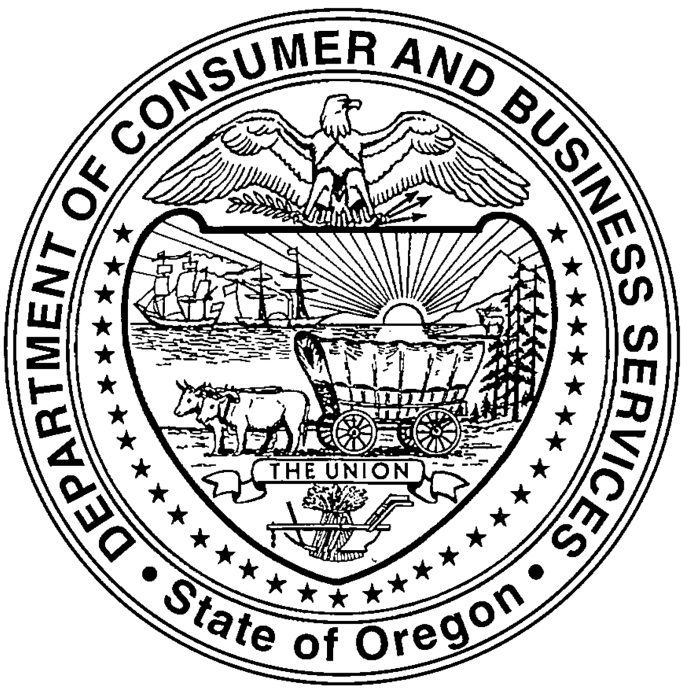 Oregon Administrative RulesChapter 437